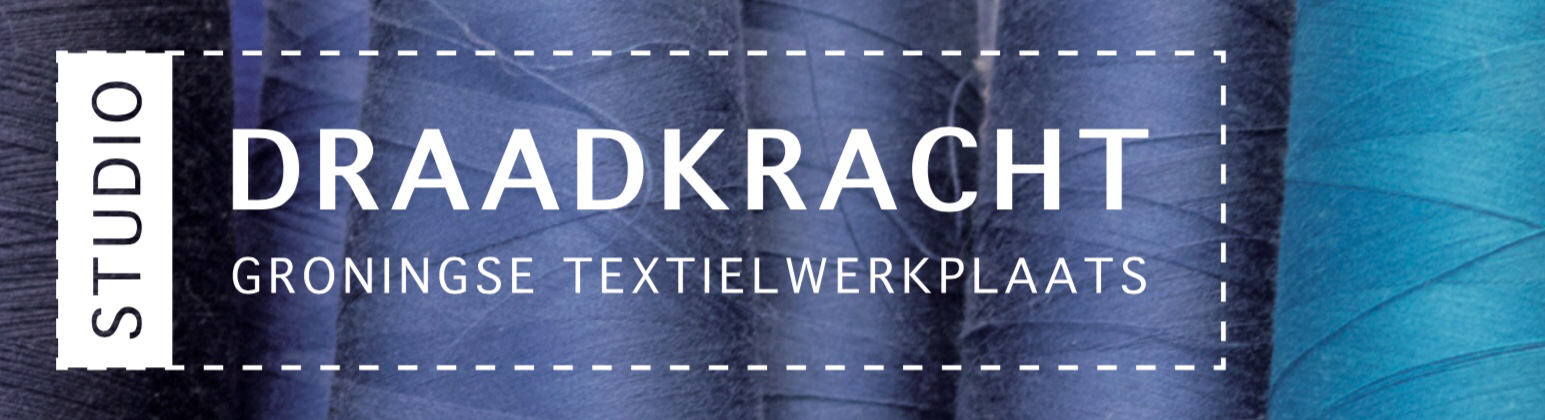 Vacature Bestuurslid   voor 2- 4 uur per weekL